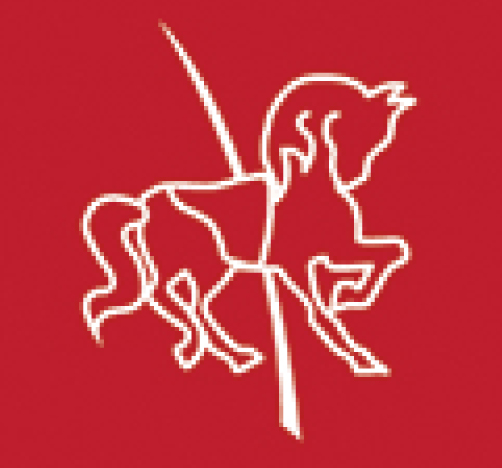 Covingham Roundabout Pre-School Ltd10.2 AdmissionsPolicy statementIt is our intention to make our setting accessible to children and families from all sections of the local community. We aim to ensure that all sections of our community have access to the setting through open, fair and clearly communicated procedures.ProceduresWe ensure that the existence of our setting is widely advertised in places accessible to all sections of the community.We ensure that information about our setting is accessible, in written and spoken form and, where appropriate, in more than one language. Where necessary, we will try to provide information in Braille, or through British Sign Language. We will provide translated written materials where language needs of families suggest this is required as well as access to an interpreter.We arrange our waiting list in birth order. In addition our policy may take into account the following:the vicinity of the home to the setting; andsiblings already attending the setting.We keep a place vacant, if this is financially viable, to accommodate an emergency admission.We describe our setting and its practices in terms that make it clear that it welcomes both fathers and mothers, other relations and other carers, including childminders.We describe our setting and its practices in terms of how it treats each child and their family, having regard to their needs arising from their gender, special educational needs, disabilities, social background, religion and ethnicity or from English being a newly acquired additional language.We describe our setting and its practices in terms of how it enables children and/or parents with disabilities to take part in the life of the setting.We monitor the gender and ethnic background of children joining the group to ensure that our intake is representative of social diversity.We make our Valuing Diversity and Promoting Equality Policy widely known.We consult with families about the opening times of the setting to ensure we accommodate a broad range of family need.We are flexible about attendance patterns to accommodate the needs of individual children and families, providing these do not disrupt the pattern of continuity in the setting that provides stability for all the children.Other useful Pre-school Learning Alliance publicationsSeasonal Hello Posters (2006)This policy was adopted at a meeting ofCovingham Roundabout Pre-School LtdHeld on30/09/2020Date to be reviewed30/09/2021Signed Name of signatorySarah Randall & Paul RandallSarah Randall & Paul RandallRole of signatory (e.g. chair/owner)DirectorsDirectors